MENSAGEM AO PROJETO DE DECRETO LEGISLATIVO Nº, QUE CONFERE AO SENHOR JOSÉ CARLOS D’OLIVEIRA, O TÍTULO DE “CIDADÃO ITATIBENSE”.                        Senhores Vereadores:SR. JOSÉ CARLOS D’OLIVEIRA, paulistano, nascido em 16 de outubro de 1948, filho do casal dos imigrantes portugueses Antonio D’Oliveira e Angelina Jesus D’Oliveira, comerciante, iniciou sua vida profissional aos 13 anos, dedicando-se por décadas ao atendimento de seus clientes. O agraciado é casado com a Sra. Marilda Rígolo D’Oliveira, sendo que desta união conceberam o filho Sr. Fabio D’Oliveira.Fixou-se em Itatiba em 1991 e desde então fez questão de dedicar-se integralmente à comunidade sendo chamado carinhosamente pelo apelido de “Zé Português”. Atua voluntariamente em atividades desenvolvidas pelo Rotary Club de Itatiba, além disso é membro do CONSEG - Conselho de Segurança de Itatiba, bem como é conselheiro do Clube de Campo Fazendo já tendo ocupado a vice presidência do referido colegiado deliberativo. No mais exercer funções junto à diretoria do mencionado Clube de Campo, sendo entusiasta defensor da causa do bem-estar animal e participante das atividades sociais e comunitárias, colaborando e dedicando-se pelo bem de nossa Cidade.SALA DAS SESSÕES, 28 de julho de 2017.DIEGO JOSÉ DE FREITASVereador – PSDBPROJETO DE DECRETO LEGISLATIVO NºEMENTA: CONFERE AO SENHOR JOSÉ CARLOS D’OLIVEIRA, O TÍTULO DE “CIDADÃO ITATIBENSE”.A Câmara Municipal de Itatiba aprova:Art. 1º - A Câmara Municipal de Itatiba, em nome da população reconhecida, confere, por comprovado merecimento, ao SENHOR JOSÉ CARLOS D’OLIVEIRA, o Título de “CIDADÃO ITATIBENSE”.Art. 2º - O respectivo diploma ser-lhe-á entregue em dia, hora e local a serem designados de comum acordo entre o agraciado e a Mesa Diretora da Edilidade.Art. 3º - As despesas decorrentes deste DECRETO correrão à conta de verba orçamentária própria.Art. 4º - Este DECRETO entrará em vigor na data de sua publicação, revogadas as disposições em contrário.SALA DAS SESSÕES, 28 de julho de 2017.DIEGO JOSÉ DE FREITASVereador – PSDB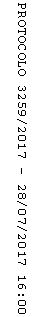 